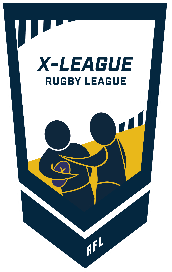 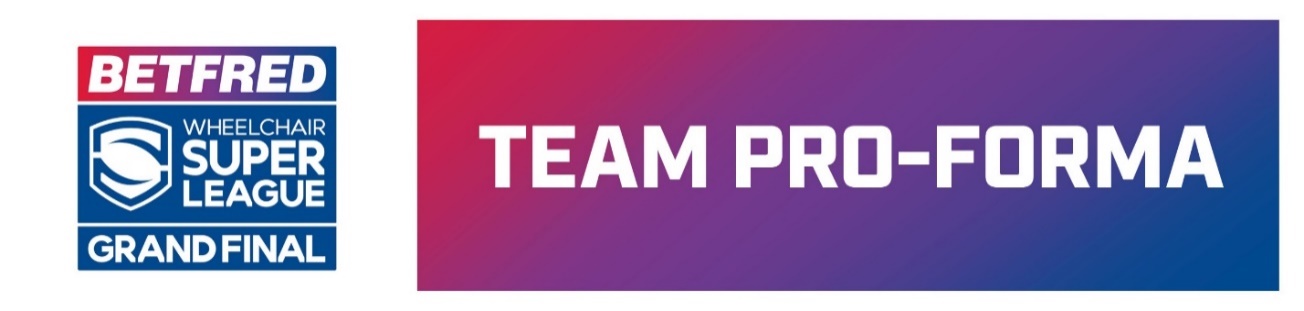 Returned via email to bradley.kelk@rfl.co.uk: Day Before Event.Regional Team Name: Please provide mobile phone numbers for the following club personnel who will be in attendance on Match Day:ESSENTIAL STAFF DETAILSMATCHDAY SQUADSigned Name:	Signed Date:	ROLENAMEMOBILE NUMBERHead CoachTeam Manager (can be same as head coach)First Aider (Must be provided by each club)Name:Position:Please state registration with X-League Club or an Amateur Community Club? Any Medical Conditions(State Yes detailing condition or No, do not leave blank)1PLAYER2PLAYER3PLAYER4PLAYER5PLAYER6PLAYER7PLAYER8PLAYER9PLAYER10PLAYER11PLAYER12PLAYER13PLAYER14PLAYER15PLAYERTeam Manager Signature